                БОЙОРОК                                                                   ПОСТАНОВЛЕНИЕ               24.10. 2016 й.                            №  80                                24.10.2016 годаОб утверждении  программы «Охрана земель на территориисельского поселения Ермолкинский сельсовет муниципального районаБелебеевский район Республики Башкортостан  2017 - 2019 годы»         В соответствии со ст.ст. 11, 12 и 13 Земельного кодекса РФ, ч. 2 ст. 14.1 Фе​дерального закона от 6 октября 2003 года № 131-ФЗ «Об общих принципах организации местного самоуправления в Российской Федерации», Уставом сельского поселения Ермолкинский сельсовет муниципального района Белебеевский район Республики Башкортостан»	       ПОСТАНОВЛЯЕТ:1. Утвердить муниципальную программу «Охрана земель на террито​рии   сельского Ермолкинский сельсовет муниципального района Белебеевский район Республики Башкортостан на 2017 – 2019 годы» (прилагается).2. Настоящее Постановление вступает в силу с 1 января 2017 года и подлежит размещению на официальном сайте АСП Ермолкинский сельсовет МР Белебеевский район РБ;3. Контроль за выполнением настоящего постановления оставляю за со​бой.УТВЕРЖДЕНАпостановлением Администрациисельского поселенияЕрмолкинский сельсовет  муниципального района Белебеевский районРеспублики Башкортостанот 24.10.2016 г.  № 80 ПРОГРАММА«Охрана земель на территории сельского поселения Ермолкинский сельсовет муниципального района Белебеевский район Республики Башкортостан на 2017 - 2019 годы»ПАСПОРТПрограммы                                                                                                     «Охрана земель на территории сельского поселения Ермолкинский сельсовет муниципального района Белебеевский район Республики Башкортостан на 2017-2019 годы»1. Содержание проблемы и обоснование необходимости ее решения программными методами     Земля - важнейшая часть общей биосферы, использование ее связано со всеми другими природными объектами: водами, лесами, животным и растительным миром, полезными ископаемыми и иными ценностями недр земли. Без использования и охраны земли практически невозможно использование других природных ресурсов. При этом бесхозяйственность по отношению к земле немедленно наносит или в недалеком будущем будет наносить вред окружающей природной среде, приводить не только к разрушению поверхностного слоя земли - почвы, ее химическому и радиоактивному загрязнению, но и сопровождаться экологическим ухудшением всего природного комплекса.       Земля используется и охраняется в Российской Федерации как основа жизни и деятельности народов, проживающих на соответствующей территории. Эта формула служит фундаментом прав и обязанностей государства, занятия общества и землепользователей использованием и охраной земли в соответствии с действующим законодательством.      Использование значительных объемов земельного фонда в различных целях накладывает определенные обязательства по сохранению природной целосно​сти всех звеньев экосистемы окружающей среды. В природе все взаимосвяза но. Поэтому нарушение правильного функционирования одного из звеньев, будь то лес, животный мир, земля, ведет к дисбалансу и нарушению целостно​сти экосистемы. Территории природного комплекса - лесные массивы, водные ландшафты, овражные комплексы, озелененные пространства природоохран​ные зоны и другие выполняют важнейшую роль в решении задачи обеспечения условий устойчивого развития сельского поселения.        Местная программа «Охрана земель на территории Ермолкинский сельсовет муниципального района Белебеевский район Республики Башкортостан на 2017 - 2019 годы» (далее - Программа) направлена на создание благоприятных условий использования и охраны земель, обеспечивающих реализацию государственной политики эффективного и рационального использования и управления земельными ресурсами в интересах укрепления экономики сельского поселения.       Нерациональное использование земли, потребительское и бесхозяйствен​ное отношение к ней приводят к нарушению выполняемых ею функций, сни​жению природных свойств.       Охрана земель только тогда может быть эффективной, когда обеспечива​ется рациональное землепользование.2. Цели, задачи и сроки реализации Программы       Целью Программы является: -охрана и восстановление плодородия земель,                                                          -рациональное землепользование. 3.Задачами Программы являются: 1)улучшение условий для устойчивого земледелия;                                               2) повышения плодородия почв, сокращения поверхностного стока, уве​личения поглощения углекислого и других газов, оптимизации процессов                      поч​вообразования, увеличения водности рек и водоемов, создания условий для     со​хранения биологического разнообразия.4. Механизм реализации Программы:        Реализация Программы осуществляется на основе договоров, заключае​мых в установленном порядке муниципальным заказчиком с исполнителями мероприятий Программы, за исключением случаев, предусмотренных          дейст​вующим законодательством.        Механизм реализации Программы предусматривает ежегодное                  формиро​вание рабочих документов: организационного плана действий по реализации мероприятий Программы, плана проведения конкурсов на исполнение конкрет​ных мероприятий Программы, проектов договоров, заключаемых муниципаль​ным заказчиком с исполнителями мероприятий Программы, перечня работ по подготовке и реализации мероприятий Программы конкретными исполните​лями с определением объемов и источников финансирования. 5. Организация управления и контроль за ходом реализации Программы     Управление Программой осуществляется Администрацией сельского поселения Ермолкинский сельсовет муниципального района Белебеевский район Республики Башкортостан.     Муниципальные заказчики Программы несут ответственность за качест​венное и своевременное исполнение мероприятий Программы, эффективное использование финансовых средств и ресурсов, выделяемых на реализацию Программы.      Отчет о реализации Программы в соответствующем году должен содер​жать: 1) общий объем фактически произведенных расходов, всего и в том числе по источникам финансирования; 2) перечень завершенных в течение года мероприятий по Программе; 3) перечень не завершенных в течение года мероприятий Программы и процент их незавершения; 4) анализ причин несвоевременного завершения программных мероприятий; 5) предложения о привлечении дополнительных источников финансирования и иных способов достижения программных целей либо о прекращении дальнейшей реализации Программы. 6. Оценка социально-экономической эффективности реализации Программы      В результате выполнения мероприятий Программы будет обеспечено: 1) благоустройство населенных пунктов;2) улучшение качественных характеристик земель;3) эффективное использование земель. Глава администрациисельского поселения                                                                 А.Г.Яковлев        ПРИЛОЖЕНИЕ   к  программе «Охрана земель на территории  сельского поселения Ермолкинский сельсовет муниципального района Белебеевский район Республики Башкортостан на 2017 - 2019 годы»ПЕРЕЧЕНЬ РСНОВНЫХ МЕРОПРИЯТИЙМУНИЦИПАЛЬНОЙ ПРОГРАММЫ«Охрана земель на территории сельского поселения Ермолкинскй сельсовет муниципального района Белебеевский район Республики Башкортостан на 2017 - 2019 годы БАШКОРТОСТАН РЕСПУБЛИКА№ЫБӘЛӘБӘЙ РАЙОНЫ МУНИЦИПАЛЬ РАЙОНЫНЫН ЕРМОЛКИНО АУЫЛСОВЕТЫАУЫЛ БИЛӘМӘhЕ ХАКИМИӘТЕ452022, Ермолкино ауылы, Ленин урамы, 29аТел. 2-92-19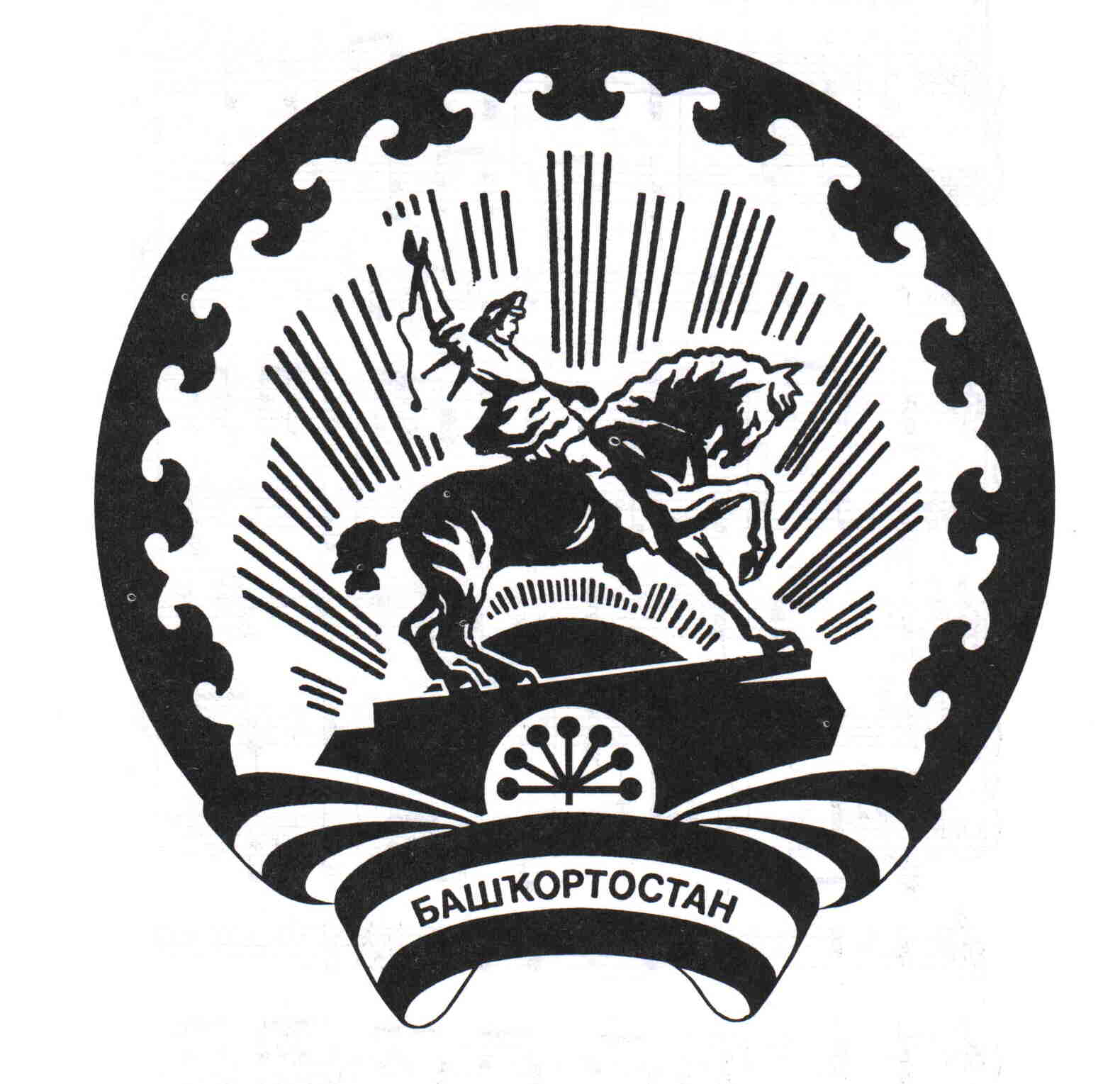 АДМИНИСТРАЦИЯ  СЕЛЬСКОГО ПОСЕЛЕНИЯ ЕРМОЛКИНСКИЙ СЕЛЬСОВЕТ МУНИЦИПАЛЬНОГОРАЙОНА БЕЛЕБЕЕВСКИЙ РАЙОН РЕСПУБЛИКИ БАШКОРТОСТАН452022, с. Ермолкино, ул. Ленина, 29аТел. 2-92-19Глава сельского поселенияА.Г.ЯковлевНаименование  программы Программа «Охрана земель на территории сельского поселения Ермолкинский сельсовет муниципального района Белебеевский район Республики Башкортостан  2017 – 2019 годы» (далее – Программа) Основание для разработки программыЗемельный кодекс Российской Федерации ФЗ № 131 –ФЗ от 06.10.2003 г. «Об общих принципах организации местного самоуправления в Российской Федерации»Муниципальный  заказчик ПрограммыАдминистрация сельского поселения Ермолкинский  сельсовет муниципального района Белебеевский район Республики БашкортостанРазработчик Программы Администрация сельского поселения Ермолкинский  сельсовет муниципального района Белебеевский район Республики БашкортостанОсновные мероприятия  программы Охрана земельЦели  программы - использование земель способами, обеспечивающими сохранение экологических систем, способности земли быть средством, основой осуществления хозяйственной и иных видов деятельности;- предотвращение деградации, загрязнения, захламления, нарушения земель, других негативных (вредных) воздействий хозяйственной деятельности; - обеспечение улучшения и восстановление земель, подвергшихся деградации, загрязнения, захламления, нарушения земель, других негативных (вредных) воздействий хозяйственной деятельности;                     -улучшение земель, экологической обстановкой на селе, сохранение и реабилитация природы села для обеспечения здоровья и благоприятных условий жизнедеятельности населения.Задачи  программы 1) проведение работ с целью повышения биологического потенциала земель муниципального образования, 2) улучшения условий для устойчивого земледелия, повышения плодородия почв, улучшения гидротермического режима, сокращения поверхностного стока, увеличения поглощения углекислого и других газов, оптимизации процессов почвообразования, создания условий для сохранения  использование земель способами, обеспечивающими сохранение экологических систем, способности земли быть средством, основой осуществления хозяйственной и иных видов деятельности;Повышение эффективности использования и охраны земель;- обеспечение организации использования и охраны земель;- рациональное использование земель;- оптимизация деятельности в сфере обращения с отходами производства и потребления;- использование земель в строгом их назначении          - сохранение и восстановление зеленых насаждений, почвСроки реализации Программы 2017-2019 годы Объемы бюджетных ассигнований  программы Бюджетные ассигнования, предусмотренные в плановом периоде 2017 – 2019 годов, могут быть уточнены при формировании проекта местного бюджета на 2017- 2019 годыКонтроль за выполнением  программы Мониторинг реализации Программы осуществляет исполнительный орган муниципального образования -  Администрация сельского поселения Ермолкинский  сельсовет муниципального района Белебеевский район Республики Башкортостан№ п\пНаименование мероприятияисполнителисроки исполнения№ п\пНаименование мероприятияисполнителисроки исполнения1Выявление фактов самовольного занятия земельных участковАдминистра​ция  сельского по​селения  Ермолкинский сельсовет  муниципального района Белебеевский район Республики Башкортостан2017-2019 г.г.2Выявление фактов самовольных строенийАдминистра​ция  сельского по​селения  Ермолкинский сельсовет  муниципального района Белебеевский район Республики Башкортостан2017-2019 г.г.3Осуществление исполнения нормативно – правовых актов, регулирующих порядок использования земель на территории сельского поселения Ермолкинский сельсовет, а также иных правовых актов, регулирующих порядок использования земель на территории сельского поселения Ермолкинский сельсовет.Администра​ция  сельского по​селения  Ермолкинский сельсовет  муниципального района Белебеевский район Республики Башкортостан2017-2019 г.г.4Контроль за соблюдением установленного режима использования земельных участков сельского поселения в соответствии с их целевым назначением и разрешенным использованиемАдминистра​ция  сельского по​селения  Ермолкинский сельсовет  муниципального района Белебеевский район Республики Башкортостан2017-2019 г.г.5Контроль за законностью оснований пользования земельными участками в границах поселенияАдминистра​ция  сельского по​селения  Ермолкинский сельсовет  муниципального района Белебеевский район Республики Башкортостан2017-2019 г.г.6Разъяснение гражданам земельного законодательстваАдминистра​ция  сельского по​селения  Ермолкинский сельсовет  муниципального района Белебеевский район Республики Башкортостан2017-2019 г.г.7Организация регулярных мероприятий по очистке территории сельского поселения от мусора, в том числе несанкционированных свалокАдминистра​ция  сельского по​селения  Ермолкинский сельсовет  муниципального района Белебеевский район Республики Башкортостан2017-2019 г.г.8Посадка кустарников и деревьев на участках подверженных водной эрозии, укрепление берегов в черте населенных пунктовАдминистра​ция  сельского по​селения  Ермолкинский сельсовет  муниципального района Белебеевский район Республики Башкортостан2017-2019 г.г.9Выявление неиспользованных и используемых не в соответствии с разрешенным использованием земельных участков на территории сельского поселенияАдминистра​ция  сельского по​селения  Ермолкинский сельсовет  муниципального района Белебеевский район Республики Башкортостан2017-2019 г.г.10Направление в суд материалов о прекращении права на земельный участок ввиду его ненадлежащего использованияАдминистра​ция  сельского по​селения  Ермолкинский сельсовет  муниципального района Белебеевский район Республики Башкортостан2017-2019 г.г.11Выявление фактов использования земельных участков, приводящих к значительному ухудшению экологической обстановкиАдминистра​ция  сельского по​селения  Ермолкинский сельсовет  муниципального района Белебеевский район Республики Башкортостан2017-2019 г.г.12Выявление фактов отравления, загрязнения, порчи или уничтожения плодородного слоя почвы вследствие нарушения правил обращения с удобрениями, стимуляторами роста растений, ядохимикатами и иными опасными химическими или биологическими веществами при их хранении, использовании и транспортировке повлекших за собой причинение вреда здоровью или окружающей среде.Администра​ция  сельского по​селения  Ермолкинский сельсовет  муниципального района Белебеевский район Республики Башкортостан2017-2019 г.г.13Осуществление контроля за использованием земельных участков с особыми условиями их, использование (охранные, санитарно – защитные, водоохранные и иные зоны)Администра​ция  сельского по​селения  Ермолкинский сельсовет  муниципального района Белебеевский район Республики Башкортостан2017-2019 г.г.14Направление материалов по выявленным фактам нарушения земельного законодательства в  отдел Управления Федеральной службы государственной регистрации, кадастра и картографии для привлечения к ответственности, предусмотренной действующим законодательством РФ.Администра​ция  сельского по​селения  Ермолкинский сельсовет  муниципального района Белебеевский район Республики Башкортостан2017-2019 г.г.15Межевание паевых земель сельскохозяйственного назначения, находящихся в общей долевой собственности, с целью их рационального использованияАдминистра​ция  сельского по​селения  Ермолкинский сельсовет  муниципального района Белебеевский район Республики Башкортостан2017-2019 г.г.